Priorities for the WeekWeekly Calendar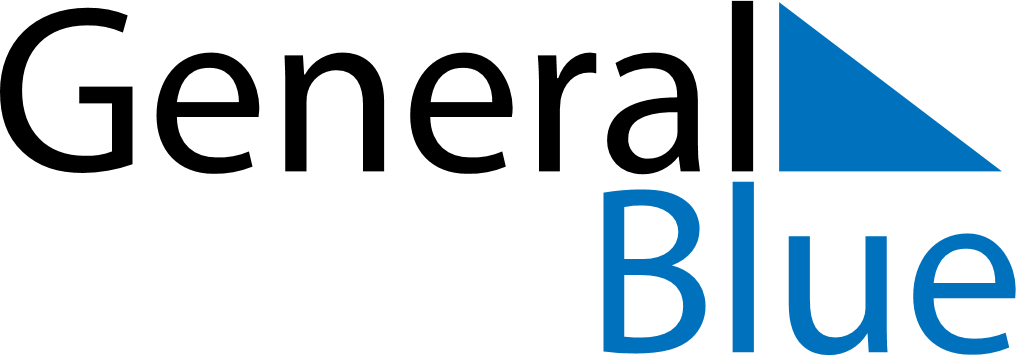 October 8, 2023 - October 14, 2023Weekly CalendarOctober 8, 2023 - October 14, 2023Weekly CalendarOctober 8, 2023 - October 14, 2023Weekly CalendarOctober 8, 2023 - October 14, 2023Weekly CalendarOctober 8, 2023 - October 14, 2023Weekly CalendarOctober 8, 2023 - October 14, 2023Weekly CalendarOctober 8, 2023 - October 14, 2023Weekly CalendarOctober 8, 2023 - October 14, 2023SUNOct 08MONOct 09TUEOct 10WEDOct 11THUOct 12FRIOct 13SATOct 146 AM7 AM8 AM9 AM10 AM11 AM12 PM1 PM2 PM3 PM4 PM5 PM6 PM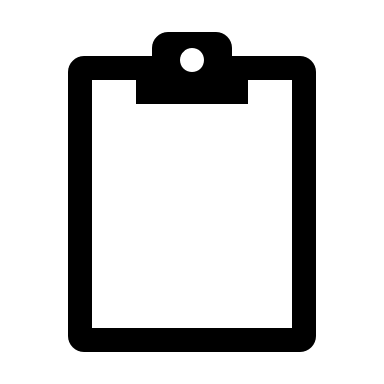 